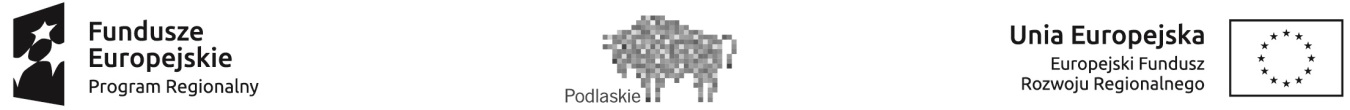 Łapy  …………...2018 r.CKP 26.2.2018Wykonawcy (uczestnicy postępowania)W nawiązaniu do ogłoszonego postepowania przetargowego na „Dostawę sprzętu komputerowego i oprogramowania” dla potrzeb Centrum Kształcenia Praktycznego w Łapach informuję, że do zamawiającego wpłynęły następujące pytania których treść wraz odpowiedziami przekazuję poniżej:Pytanie 1:Dotyczące zestawu komputerów 15 kpl. – punkt 8Czy Zamawiający dopuści jako rozwiązanie równoważne jednostkę centralną posiadającą złącza: 2 szt USB 2.0, 4 szt. USB 3.0, 2 szt. PS/2, 2 szt. Display Port , 1 szt. Serial na tylnym panelu?Odpowiedź Ad 1.Nie, Zamawiający nie dopuszcza odmiennej konfiguracji i specyfikacji portów określonej w SIWZ  - zależy nam na złączu USB 3.1, dopuszczamy dowolność w rozmieszczeniu tył/przód.Pytanie 2:Ewentualnie czy Zamawiający dopuści możliwość zaoferowania adaptera w celu osiągnięcia złącza D-Sub oraz DVI?Odpowiedź Ad 2.Tak, zamawiający dopuszcza możliwość zaoferowania adaptera w celu osiągnięcia złącza D-Sub oraz DVI.Pytanie 3:Dotyczące zestawu komputerów 15 kpl. – punkt 11Czy Zamawiający popełnił omyłkę pisarską w wymaganiu dotyczącym karty sieciowej wpisując 4 x 10/100/1000 Ethernet RJ45 zintegrowana? Wymagana ilość stosowana jest w zaawansowanych serwerach rack’owych.Odpowiedź Ad 3.Tak - to pomyłka – prawidłowy zapis dotyczący wymaganej karty sieciowej to: 1 x RJ45 10/100/1000Pytanie 4:Dotyczy – Laptop 3 szt. – punkt 10Czy zamawiający dopuści możliwość zaoferowania laptopa wyposażonego w wbudowane porty i złącza: VGA, HDMI, RJ-45(10/100/1000), 3 x USB w tym 2 porty USB 3.0 oraz USB 2.0, Czytnik kart SD?Odpowiedź Ad 4.Nie, Zamawiający podtrzymuje wymagania w tym zakresie określone w siwz.